ФОНЕТИЧЕСКИЕ РИФМОВКИ. 1 класс . 4 четверть6.    ОН- ОН – ОН      Вот       ЛИМОН                                               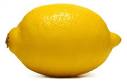 7.             СА-СА-СА         ВОТ ИДЁТ ЛИСА                                        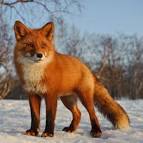 8.  ВА- ВО-ВА    ЭТО СЛИВА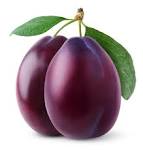 9.  ОЛ  - ОЛ-ОЛ    ТУТ  СТОИТ  СТОЛ 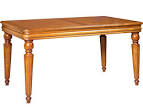 10.   ТА-ТА-ТА        ЭТО ЛОПАТА 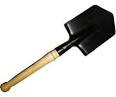 